муниципальное дошкольное образовательное учреждение детский сад комбинированного вида №3 г. Сердобска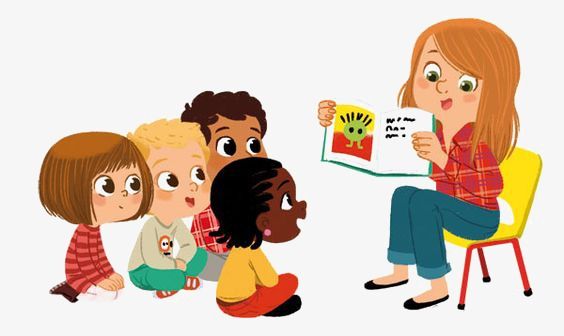 «Логопедические диагнозы»	                Выполнила:учитель-логопедЛюбавская Г.В.г. Сердобск2019гЛогопедические диагнозыДизартрияПри диагнозе дизартрия у детей нарушено не только произношение звуков, но также темп, модуляция, выразительность голоса, ритм и дыхание, то есть в дефиците все отделы, участвующие в "говорении": и дыхательные, и голосовые, и мышцы артикуляционного аппарата. Причина в нарушении передачи импульсов от центральной нервной системы к этим отделам , то есть сигнал отправляется по адресу, но доходит неточно, в результате кровоснабжение сбивается, мышечный тонус меняется – наблюдаем или вялые, бледные, малоподвижные мышцы (гипотонус), или чрезмерно напряженные (гипертонус). В любом случае, подвижность органов речи ограничена.При дизартрии дефект мы можем не только слышать, но и видеть. Малыш еще не говорит, но мы замечаем, как быстро он устает во время еды, сосет грудь или бутылочку вяло, часто срыгивает. Позже эти дети долго привыкают к твердой пище. Когда начинают говорить – речь смазанная, плохо произносятся не только сложные, но и простые звуки. При дизартрии у некоторых детей как бы хлюпает при произношении щека, некоторые звуки выговаривают между зубами, наблюдается повышенное слюнотечение, речь звучит неровно, ребенок как будто скандирует, выталкивает звуки, у других напротив – голос звучит тихо, часто встречаются носовые оттенки.Диагноз выражается в разной степени тяжести. Самая сложная из форм: анатрия - полная неспособность говорить, владеть своим речевым аппаратом, дизартрия характерна для детей с ДЦП, чаще встречается стертая дизартрия. Такую форму как дизартрический компонент (нарушение в одной группе мышц) легко перепутать с дислалией, однако в этом случае логопедическая работа более долгая, так как связана с восстановлением мышечных движений. Для более успешной и качественной коррекции обязательно наблюдение у невропатолога.ДислалияВ некоторых изданиях до сих пор пишут, что самый распространенный логопедический диагноз у детей - дислалия. Действительно, так и было лет десять назад. Хороший фонематический слух, грамотная, развитая согласно возрасту речь, а страдает только звуковая сторона: искажение звуков и их пропуски - вот что характерно для этого диагноза и было характерно для большинства детей. К сожалению, на сегодня к дефектам звуковой стороны речи добавляется фонематическая недостаточность, нарушение внимания и памяти, то есть дислалия теперь не ограничивается только искажением звуков.У малышей до 5 лет, когда еще не все мышцы ловки, подвижны и готовы к четкому произношению, нарушения в звуковом оформлении допускаются, поэтому в карте, когда ребенок оформляется в детский сад, логопед в поликлинике так и запишет – физиологическая дислалия. И вся работа с ребенком в это время - профилактическая, подражайте животным и механическим звукам, рассказывайте вместе артикуляционные сказки и делайте артикуляционные упражнения - все на пользу, и язык сам найдет свою правильную позицию. Если же после 5 лет дефектное произношение осталось, то дислалия переходит в функциональную. Это значит, что мышцы языка или артикуляционного аппарата требуют уже профессиональной помощи и коррекционной работы. Отдельно выделяется механическая дислалия, когда у детей в анатомическом строении челюсти, зубов, неба есть грубые нарушения – в этих случаях коррекция невозможна без хирургов-стоматологов или врачей-ортодонтов.Алалия (моторная и сенсорная)Теперь о наиболее тяжелом речевом нарушении, которое так важно грамотно диагностировать, чтобы отделить от умственной отсталости, тугоухости и аутизма. Алалия у детей (как понятно из частицы отсутствия) - полное или частичное отсутствие речи при хорошем физическом слухе и первично сохранном интеллекте, обусловленное недоразвитием или органическим поражением речевых отделов коры головного мозга. И здесь хотелось бы напомнить, как от простого к сложному ребенок осваивает речевые навыки, этапы непростого речевого пути: - гуление,- лепет,- лепетный монолог,- отдельные слова,- фразы. Вот норма освоения речи.Другие варианты, как то отсутствие гуления или лепета, лепетные отрывки вместо слов, позднее формирование фразовой речи - родители! внимание! - это сигнал тревоги! - Он у нас сообразительный, потом заговорит,- успокаиваете вы себя, подчеркивая положительные стороны: малыш стремится к общению, он смышлен, любит конструировать, играет в сюжетные игры, то есть сильную невербальную сторону, но забываете, что задержка речи рано или поздно потянет за собой задержку познавательной сферы.Алалия словно маскируется, она неоднородна и многообразна и по своим механизмам, и причинам возникновения, проявлениям и по степени выраженности речевого дефицита. Различают две формы алалии у детей:- моторная алалия, когда ребенок понимает обращенную к нему речь; но произвольно, по образцу повторить не может, а став постарше и осознав свой дефект, усложняет проблему тем, что и не хочет пытаться; - сенсорная алалия, когда происходит разрыв между смыслом и звуком, ребенок слышит некую звуковую окрошку, которая не закрепляет за предметами, действиями, миром, который его окружает, их словесного значения, что ведет к вторичному нарушению интеллекта. Деление это условно, и на практике часто встречаются сочетания двух форм.У многих детей сохранно зрительное восприятие, что необходимо учитывать в коррекционной работе. Для детей - алаликов характерны невротические реакции на дефект, быстрая утомляемость, пониженное внимание и работоспособность. Как при сенсорной, так и при моторной алалии необходимо наблюдение невропатолога.ФФН (фонетико-фонематические нарушения)Большинство логопедических диагнозов связаны с воспроизведением речи, то есть с тем, КАК и ЧТО мы говорим, но прежде чем сказать, ребенок должен правильно услышать, воспринять." У вашего ребенка нарушение фонематического слуха",- говорит специалист." Мой ребенок слышит хорошо",- недоумевает мама, но соглашается с тем, что у малыша есть то, что характерно для этого диагноза:замена одних звуков другими (помните, в Денискиных рассказах: фыфка, хыхка, сыска); перестановка звуков и слогов (копа вместо пока); упрощение слоговой структуры слова (чащик вместо часовщик). Такие дети не различают на слух близкие по звучанию звуки. Без зрительной опоры и без контекста ребенок не сразу понимает о чем речь — о белой косе или о белой козе, о прическе или о животном? Меняется звук и меняется смысл. Какая огромная сила у фонемы — звукосмыслоразличитель.А если ребенок недопонимает что-то из потока информации, то, как следствие, — вторичные нарушения: ФФНР (фонетико-фонематическое недоразвитие речи), дисграфия (нарушение письменной речи).РинолалияТрактовка этого диагноза различна в разных медицинских и логопедических источниках, объединяющим является только синдром носового тембра речи. Гнусавость- так звучит этот диагноз в дефектологических словарях давних лет. А может кто-то страдает хроническим ринитом, а при этом у него правильное произношение звуков - ставится ли тогда данный диагноз? Попробуем уточнить его и вычленить от других Ринолалия – это нарушение тембра голоса и звукопроизношения при наличии органических дефектов в анатомии и физиологии речевого аппарата: врожденные расщелины твердого, мягкого неба, верхней губы –то , что в народе называют "волчья пасть", "заячья губа". Из-за того, что ротовая и носовая полости совмещены (ОТКРЫТАЯ форма), в первые же часы жизни ребенка проблемой становится прием пищи, ему требуется раннее хирургическое вмешательство. В дальнейшем операции показаны в зависимости от величины и формы дефекта; аденоидные разращения, искривление носовой перегородки, заращения носовых ходов – то что относится к ЗАКРЫТОЙ форме Логопедические занятия с такими детьми должны начинаться как можно раньше, ведь результаты работы над устранением носового оттенка и правильным звукопроизношением после очередной операции обычно падают, но если у ребенка уже есть опыт, то речь у него восстанавливается быстрее. Механическая дислалия, которую часто путают с данным диагнозом, отличается сохранностью гласных звуков, а при ринофонии хоть и наблюдается тот же носовой тембр (хронический ринит?), но произношение звуков у ребенка правильное.Общее недоразвитие речи (ОНР)Ребенок не сразу говорит на хорошем литературном языке, сначала он осваивает родную речь через опыт взрослых, потом проходит свой путь проб и ошибок (см. Чуковского "От 2 до 5"). Многие дети любят "коверкать" слова - некоторые из шедевров навсегда вписываются в семейную летопись. Тогда в каких случаях ошибки в речи являются симптомом диагноза? ОНР - это прежде всего СИСТЕМНОЕ нарушение, когда нарушены все компоненты речи: и лексика, и грамматика, и фразовая речь. При этом остается в норме физический слух и интеллект. Детей с ОНР отличает от детей с нарушением интеллекта достаточный для своего возраста пассивный словарь и достаточный уровень выполнения невербальных заданий.Выделяют 3 уровня ОНР, хотя практика показывает, что между уровнями нет четких границ. Главное, что в основу деления (по Левиной) положен уровень развития фразовой речи.Небольшое отступление о важности глагола в речи ребенка. Во фразе заложено действие, а действие обозначается глаголом, без него нет вывода, не обеспечены причинно-следственные связи, страдает мышление.1 уровень. "Безречевые" дети- Лепетные слова, звукоподражания. Одно слово может обозначать разные понятия, действия и предметы, для уточнения ребенок широко использует мимику и жесты. "Ма" - за этим обращением к маме и желание приласкаться, и "хочу кушать", и "пойдем гулять", и "включи телевизор" (при этом принесет пульт); и удовольствие от катания на горке.- Грамматически слова не оформлены.- Фразы нет.2 уровень- Словарный запас больше, но в словах наблюдаются пропуски слогов, перестановка, часто используются неправильные формы. "Гуся. Тонул. " - на картинке ныряющая в воду утка. - Грубые грамматические ошибки, нет согласования в словах. "Два ябок" - два яблока.- Фразовая речь примитивна, хотя в предложении уже присутствуют 2-3 слова.3 уровень- Хороший словарь бытовых слов, но плохо усваиваются абстрактные понятия: названия времен года, обобщающие понятия (огурчик, помидор, капуста - ребенок показывает и называет, но назвать одним словом "овощи" не может), характерна замена слов близлежащими: детеныша собаки называет собачонкой.- В грамматике характерны упрощение предлогов, в уменьшительно-ласкательной форме - неправильное употребление суффиксов, при счете - ошибки в окончаниях слов.- Разговорная фраза развернутая, но составление рассказа по серии сюжетных картинок, пересказ в силу дефицита речевого планирования вызывает затруднение.У некоторых детей наблюдается также и нарушение звукового оформления речи, в таких случаях важно при диагностике уточнить сохранность или нарушенность фонематического восприятия. Во втором случае можно говорить об ОНР на фоне фонематической недостаточности, и коррекционную работу начинать именно с первичного нарушения. Недоразвитие речи накладывает отпечаток и на развитие познавательных процессов: у детей с ОНР наблюдается неустойчивое внимание, снижение памяти, слабое словесно-логическое мышление.Для детей с ОНР прекрасно подойдут упражнения на развитие познавательных функций.ДисграфияДисграфия - нарушение письменной речи.